E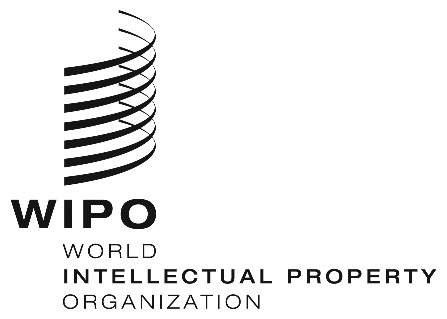 A/61/9ORIGINAL: EnglishDATE: september 24, 2020Assemblies of the Member States of WIPOSixty-First Series of Meetings
Geneva, September 21 to 25, 2020summary reportprepared by the SecretariatINTRODUCTIONThis Summary Report records the decisions of the following 22 Assemblies and other bodies of the Member States of WIPO (the “Assemblies”):(1)	WIPO General Assembly, fifty-third (29th Extraordinary) session(2)	WIPO Conference, forty-first (17th Extraordinary) session(3)	WIPO Coordination Committee, seventy-eighth (51st ordinary) session(4)	Paris Union Assembly, fifty-sixth (32nd Extraordinary) session(5)	Paris Union Executive Committee, sixtieth (56th ordinary) session(6)	Berne Union Assembly, fiftieth (26th Extraordinary) session(7)	Berne Union Executive Committee, sixty-sixth (51st ordinary) session(8)	Madrid Union Assembly, fifty-fourth (31st Extraordinary) session(9)	Hague Union Assembly, fortieth (18th Extraordinary) session(10)	Nice Union Assembly, fortieth (16th Extraordinary) session(11)	Lisbon Union Assembly, thirty-seventh (14th Extraordinary) session(12)	Locarno Union Assembly, fortieth (17th Extraordinary) session(13)	IPC [International Patent Classification] Union Assembly, forty-first (19th Extraordinary) session(14)	PCT [Patent Cooperation Treaty] Union Assembly, fifty-second (30th Extraordinary) session(15)	Budapest Union Assembly, thirty-seventh (17th Extraordinary) session(16)	Vienna Union Assembly, thirty-third (15th Extraordinary) session(17)	WCT [WIPO Copyright Treaty] Assembly, twentieth (11th Extraordinary) session(18)	WPPT [WIPO Performances and Phonograms Treaty] Assembly, twentieth (11th Extraordinary) session(19)	PLT [Patent Law Treaty] Assembly, nineteenth (11th Extraordinary) session(20)	Singapore Treaty [Singapore Treaty on the Law of Trademarks] Assembly, thirteenth (7th Extraordinary) session.(21)	Marrakesh Treaty [Marrakesh Treaty to Facilitate Access to Published Works for Persons Who Are Blind, Visually Impaired or Otherwise Print Disabled] Assembly, fifth (5th  ordinary) session.(22)	BTAP [Beijing Treaty on Audiovisual Performances] Assembly, first (1st ordinary) sessionThe list of the members and observers of the Assemblies, as of September 21, 2020, is set forth in document A/61/INF/1 Rev.The meetings dealing with the following items of the Agenda (document A/61/1) were presided over by the following Chairs:ITEM 1 OF THE CONSOLIDATED AGENDA
OPENING OF THE SESSIONSThe Sixty-First Series of Meetings of the Assemblies of WIPO was convened by the Director General of WIPO, Mr. Francis Gurry.The sessions were opened in a joint meeting of all the 22 Assemblies and other bodies concerned by Ambassador Omar Zniber (Morocco), Chair of the WIPO General Assembly.ITEM 2 OF THE CONSOLIDATED AGENDA
ADOPTION OF THE AGENDADiscussions were based on document A/61/1 Prov.2.The Assemblies of WIPO, each as far as it is concerned, adopted the agenda as proposed in document A/61/1 Prov.2 (referred to in this document as “the Consolidated Agenda”).ITEM 3 OF THE CONSOLIDATED AGENDA
ELECTION OF OFFICERSThe following officers were elected:WIPO Coordination CommitteeChair:  Zsuzsanna Horváth (Ms.) (Hungary)Vice-Chair:  Alfredo Suescum (Mr.) (Panama)Vice-Chair:  Mercy Kainobwisho (Ms.) (Uganda)Paris Union Executive CommitteeChair:  Martín Correa (Mr.) (Chile)Berne Union Executive CommitteeChair:  Amina Smaila (Ms.) (Nigeria)Beijing Treaty AssemblyChair:  Yan Xiaohong (Mr.) (China)Vice-Chair:  Diana Hasbun (Ms.) (El Salvador)The list of all the officers of the Assemblies and other bodies appear in document A/61/INF/2.ITEM 4 OF THE CONSOLIDATED AGENDA
REPORT OF THE DIRECTOR GENERAL TO THE ASSEMBLIES OF WIPOThe Director General presented his annual report (the address and the report are available on the WIPO website).ITEM 5 OF THE CONSOLIDATED AGENDA
GENERAL STATEMENTSDelegations and Representatives of States, intergovernmental organizations and non-governmental organizations provided oral or written statements under this agenda item.The statements on this and other agenda items will be included in the Extensive Reports of the Assemblies, to be issued as decided under Agenda Item 21.  Pending those reports, the statements that delegations forward to the Secretariat in written form, on this and on other items, are published on the WIPO website with the indication “check against delivery”.  The webcasting of the entire meetings is also available on the WIPO website.ITEM 6 OF THE CONSOLIDATED AGENDA
ADMISSION OF OBSERVERSDiscussions were based on document A/61/3.The Assemblies of WIPO, each in so far as it is concerned, decided to grant observer status to the following:(a)	Intergovernmental organization:(i)	International Iberian Nanotechnology Laboratory (INL).(b)	International non-governmental organizations:Association for Recorded Sound Collections (ARSC);Brand Owners Protection Group (Gulf BPG);Independent Alliance for Artists Rights (IAFAR);Intellectual Property Latin American School (ELAPI);Transnational Alliance to Combat Illicit Trade (TRACIT); andWomen@theTable (Women at the Table).(c)	National non-governmental organizations:French Association of Industrial and Artisanal Geographical Indications (AFIGIA);Design and Artists Copyright Society (DACS); Omani Association for Intellectual Property (OAIP); andResearch Center for Innovation-Supported Entrepreneurial Ecosystems (RISE).ITEM 7 OF THE CONSOLIDATED AGENDAAPPROVAL OF AGREEMENTSDiscussions were based on document WO/CC/78/3.The WIPO Coordination Committee approved the Cooperation Agreement between WIPO and CARICOM; and the Cooperation Agreement between WIPO and OECS, as set forth in Annexes I and II, respectively, of document WO/CC/78/3.ITEM 8 OF THE CONSOLIDATED AGENDA
CONVENING OF 2021 Extraordinary SessionsDiscussions were based on documents A/61/8 and A/61/8 Corr.The Assemblies of WIPO, each as far as it is concerned, requested the Director General of WIPO to convene extraordinary sessions of the Assemblies of WIPO during the first half of 2021, based on an agenda including the items listed in the Annex to document A/61/8.ITEM 9 OF THE CONSOLIDATED AGENDADRAFT AGENDAS FOR 2021 ORDINARY SESSIONSDiscussions were based on document A/61/4.The WIPO Coordination Committee adopted Annexes I and II; the Paris Union Executive Committee adopted Annex III; the Berne Union Executive Committee adopted Annex IV.ITEM 10 OF THE CONSOLIDATED AGENDA
REPORTS ON AUDIT AND OVERSIGHTDiscussions were based on documents WO/GA/53/1, A/61/5, WO/GA/53/2 and A/61/6.Report by the Independent Advisory Oversight Committee (IAOC) The WIPO General Assembly took note of the “Report by the WIPO Independent Advisory Oversight Committee (IAOC)” (document WO/GA/53/1).Report by the External AuditorThe General Assembly and other Assemblies of the Member States of WIPO took note of the “Report by the External Auditor” (document A/61/5).Report by the Director of the Internal Oversight Division (IOD)The WIPO General Assembly took note of the “Annual Report by the Director of the Internal Oversight Division” (document WO/GA/53/2).ITEM 11 OF THE CONSOLIDATED AGENDA
REPORT ON THE PROGRAM AND BUDGET COMMITTEE (PBC)Discussions were based on document A/61/6.The Assemblies of WIPO, each as far as it is concerned:took note of the “List of Decisions Adopted by the Program and Budget Committee” (document A/61/6);  andapproved the recommendations made by the Program and Budget Committee as contained in the same document.ITEM 12 OF THE CONSOLIDATED AGENDA
WIPO ARBITRATION AND MEDIATION CENTER, INCLUDING DOMAIN NAMESDiscussions were based on document WO/GA/53/8.The WIPO General Assembly took note of the document “WIPO Arbitration and Mediation Center, Including Domain Names” (document WO/GA/53/8).ITEM 13 OF THE CONSOLIDATED AGENDA
MADRID SYSTEMDiscussions were based on document MM/A/54/1.The Madrid Union Assembly adopted the amendments to Rules 3, 9, 25 and 36 of the Regulations under the Protocol Relating to the Madrid Agreement Concerning the International Registration of Marks, as set out in the Annex to document MM/A/54/1.ITEM 14 OF THE CONSOLIDATED AGENDA
HAGUE SYSTEMDiscussions were based on document H/A/40/1.The Assembly of the Hague Union adopted the amendments to Rules 3, 7 and 21 of the Common Regulations, as set out in the Annex to document H/A/40/1, with a date of entry into force of February 1, 2021.ITEM 15 OF THE CONSOLIDATED AGENDAPARIS UNION ASSEMBLYDiscussions were based on document P/A/56/1.The Paris Union Assembly encouraged the application of the Guidance on Implementation of the Paris Convention relating to the Right of Priority in Emergencies, contained in paragraph 33 of document P/A/56/1, and adopted the said Guidance.ITEM 16 OF THE CONSOLIDATED AGENDAMARRAKESH TREATY TO FACILITATE ACCESS TO PUBLISHED WORKS FOR PERSONS WHO ARE BLIND, VISUALLY IMPAIRED OR OTHERWISE PRINT DISABLED (MVT)Discussions were based on document MVT/A/5/1.  Reference was made to document MVT/A/5/INF/1.The Marrakesh Treaty Assembly took note of the “Status of the Marrakesh Treaty” (document MVT/A/5/1).ITEM 17 OF THE CONSOLIDATED AGENDABeijing Treaty on Audiovisual Performances (BTAP)Discussions were based on documents BTAP/A/1/1 and BTAP/A/1/2.The Beijing Treaty Assembly (i) considered and adopted, as its own Rules of Procedure, the WIPO General Rules of Procedure with Rules 7, 9 and 25 amended as provided in paragraphs 8, 11 and 13 of document BTAP/A/1/1, as well as with the two additional special Rules of Procedure as provided in paragraph 14 of the same document, and (ii) took note of the “Status of the Beijing Treaty” (document BTAP/A/1/2).ITEM 18 OF THE CONSOLIDATED AGENDAREPORTS ON STAFF MATTERSDiscussions were based on documents WO/CC/78/INF/1 and WO/CC/78/INF/2.ITEM 19 OF THE CONSOLIDATED AGENDA
Designation of the Chair and Deputy Chair of the WIPO Appeal Board (WAB)Discussions were based on document WO/CC/78/2.The WIPO Coordination Committee designated, for a term of five years as from October 12, 2020:  (i)	Ms. Joan Powers as Chair of the WIPO Appeal Board, and(ii)	Mr. Pierre Panchaud as Deputy Chair of the WIPO Appeal Board.ITEM 20 OF THE CONSOLIDATED AGENDAEXCEPTIONAL RE-APPOINTMENT OF DEPUTY DIRECTORS GENERAL AND ASSISTANT DIRECTORS GENERALDiscussions were based on document WO/CC/78/4.The WIPO Coordination Committee approved the exceptional re-appointments as Deputy Directors General of Mr. Mario Matus, Mr. John Sandage, Ms. Wang Binying and Ms. Sylvie Forbin for the period indicated in paragraph 10 of document WO/CC/78/4.The WIPO Coordination Committee gave its advice on the exceptional re-appointments as Assistant Directors General of Mr. Minelik Getahun, Mr. Yoshiyuki Takagi, and Mr. Naresh Prasad for the period indicated in paragraph 10 of document WO/CC/78/4.ITEM 21 OF THE CONSOLIDATED AGENDA
ADOPTION OF THE REPORTDiscussions were based on document A/61/9.The Assemblies of WIPO, each as far as it is concerned,adopted the present Summary Report (document A/61/9);  andrequested the Secretariat to finalize the Extensive Reports, post them on the WIPO website and communicate them to Member States by October 24, 2020.  Comments should be submitted to the Secretariat by November 24, 2020, after which the final reports will be deemed adopted by December 15, 2020.ITEM 22 OF THE CONSOLIDATED AGENDA
CLOSING OF THE SESSIONSThe Sixty-First Series of Meetings of the Assemblies of WIPO was closed by the Chair of the WIPO General Assembly.[End of document]Items 1, 2, 3, 4, 5, 6, 8, 10, 11, 12, 21 and 22Ambassador Omar Zniber (Mr.) (Morocco), Chair of the WIPO General AssemblyItems 7, 9, 18, 19 and 20Ambassador Zsuzsanna Horváth (Ms.) (Hungary), Chair of the WIPO Coordination CommitteeItem 13Philippe Cadre (Mr.) (France), Vice-Chair of the Madrid Union AssemblyItem 14Jan Walter (Mr.) (United Kingdom), Vice-Chair of the Hague Union AssemblyItem 15Abdulaziz Mohammed Alswailem (Mr.) (Saudi Arabia), Chair of the Paris Union AssemblyItem 16Santiago Cevallos (Mr.) (Ecuador), Chair of the Marrakesh Treaty AssemblyItem 17Yan Xiaohong (Mr.) (China), Chair of the Beijing Treaty Assembly